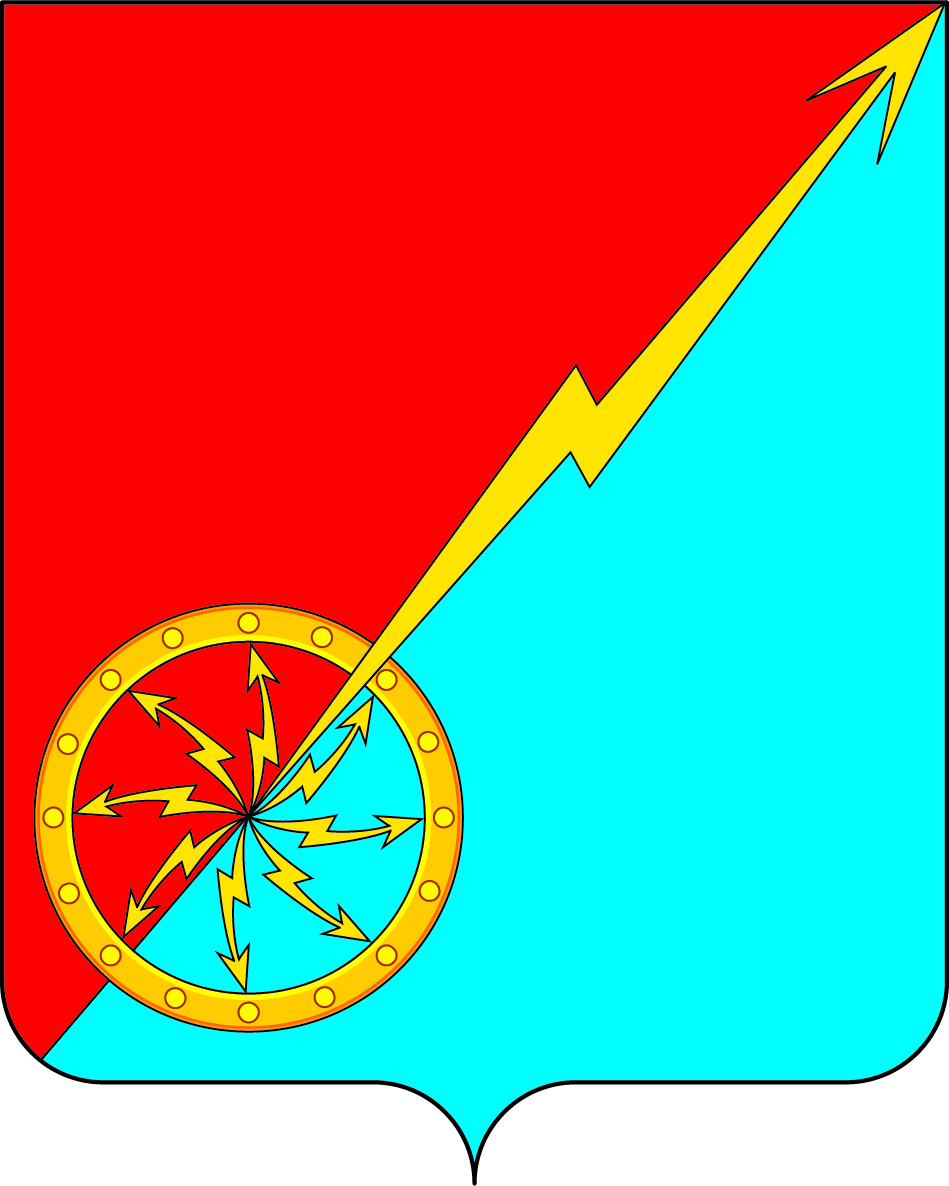 О внесении изменений в решение собрания депутатов № 8-30 от 22.01.2015г. «Об утверждении Положения «О погребении и похоронном деле на территории муниципального образования город Советск Щёкинского района»В соответствии с Федеральным законом от 06.10.2003 года «Об общих принципах организации местного самоуправления в Российской Федерации», на основании Устава муниципального образования город Советск Щекинского района,  Собрание депутатов муниципального образования город Советск Щекинского района РЕШИЛО:1. Внести в приложение к решению Собрания депутатов № 8-30 от 22.01.2015г. «Об утверждении Положения «О погребении и похоронном деле  на территории  муниципального образования город Советск Щёкинского района» следующее изменение:- раздел 2 дополнить пунктом 2.2 следующего содержания:«Погребение умерших на общественных кладбищах и подзахоронение в муниципальном образовании город Советск Щекинского района производится после регистрации смерти умершего в органах записи актов гражданского состояния на основании свидетельства о смерти, выдаваемого данными органами».2. Решение обнародовать путем размещения на официальном сайте муниципального образования город Советск Щекинского района в сети «Интернет» и на информационном стенде администрации муниципального образования город Советск Щекинского по адресу: г. Советск, пл. Советов, д. 1.3.  Решение вступает в силу со дня его официального обнародования.Глава муниципального образования			Е. В. Холаимовагород Советск Щекинского районаСобрание депутатов муниципального образованияСобрание депутатов муниципального образованиягород Советск Щекинского районагород Советск Щекинского районаIV созываIV созываРЕШЕНИЕРЕШЕНИЕот 18 июня 2020  года№ 16-44